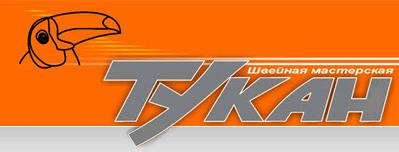 Мастерская  производит и реализует  сумки ,подсумки, чехлы  для ношения ,хранения, переноски ручного и электрического инструмента, хозяйственного инвентаря. Мы принимаем заказы на изготовление сумок и чехлов любой модификации для различного инструмента и оборудования.Возможно изготовление изделий с логотипом и фирменной символикой заказчика.	Мы занимаемся производством рекламной и сувенирной продукции такой как промо сумки, промо рюкзаки, косметички, папки, сумки-холодильники , сувенирные подушки, спецодежда и промоформа с нанесением фирменной символики. Прайс-лист от 15 марта 2019г.Цены указаны в рублях РФ  с учётом НДССрок исполнения заказа 7-21 деньСтоимость нанесения Фирменной символики рассчитывается отдельно , по макету(cdr.ai). Отправляем в регионы. ТК Деловые линии. Доставка до терминала ТК Деловые линии - бесплатная. Доставка до терминалов других ТК –платная.Где купить:ООО "КОМПАНИЯ ОПТУЛС"
Москва, ул.Иловайская, д.3
Тел.: +7 (495) 646-00-96
sale@opttools.ru
www.opttools.ruартикулнаименованиеЦена в руб. с НДС-20%Материал полиэстр147301Жилет «Мастер»1110Новинка1473021680Рюкзак для инструмента «Новатор», материал особо прочный  полиэстер 1680. Тукан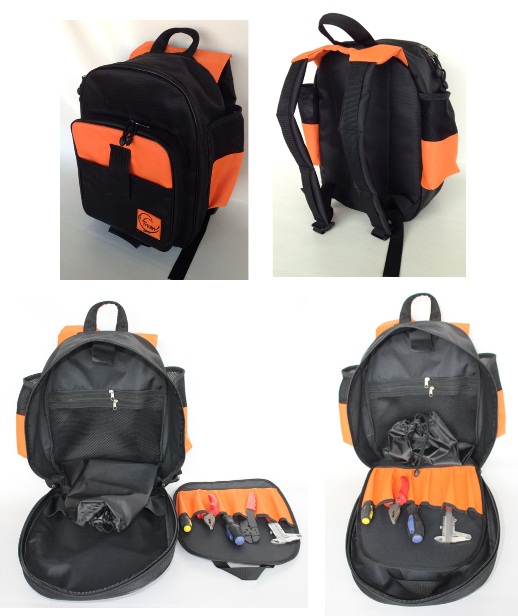 2550147302Рюкзак для инструмента «Новатор» (полиэстер 600 )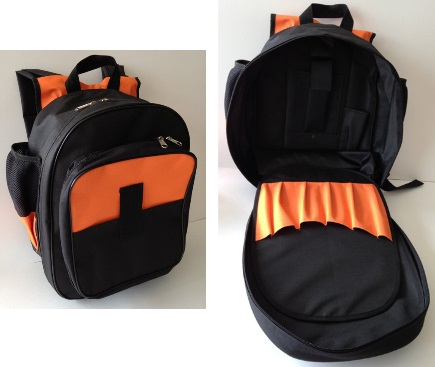 1900140421Рюкзак-папка для мелкогабаритного инструмента, прочих мелочей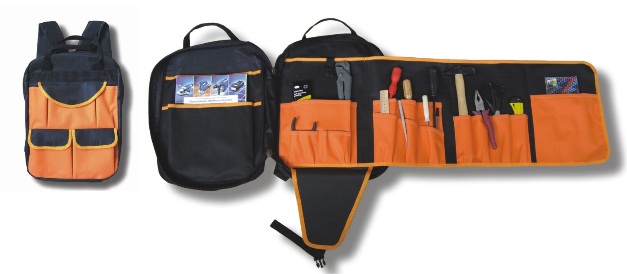 1900Новинка1404261680 Рюкзак для инструмента(отделение для ноутбука),особо прочный полиэстер  Тукан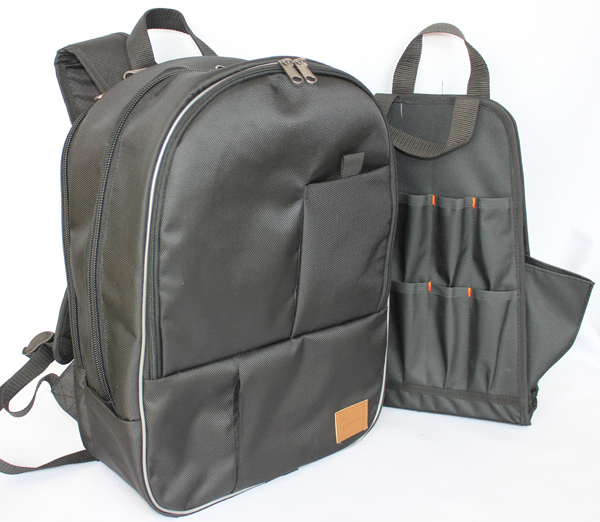 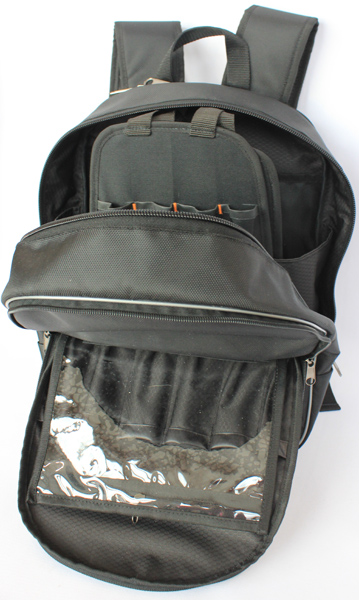 3450140424Скрутка для инструмента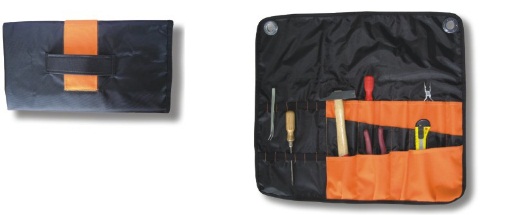 695147303Папка для инструмента большая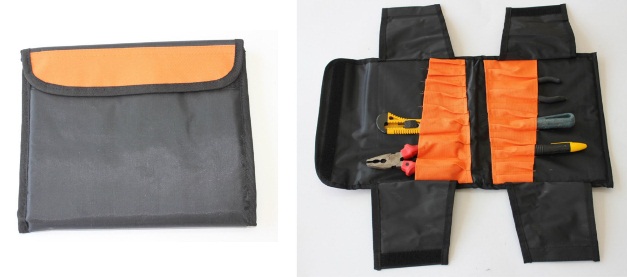 590147304Папка для инструмента малая550147305Рол для инструмента малый*(двухслойный)490147306Рол для инструмента большой *(двухслойный)580147308Сумка-пояс для крепежа и инструмента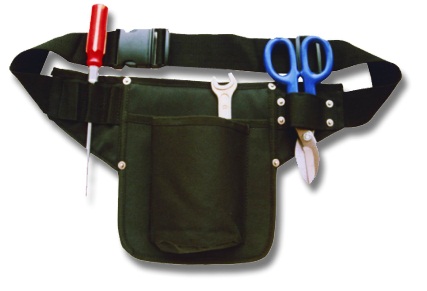 620147309Сумка монтажника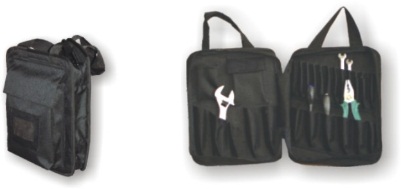 1105147310Сумка для инструмента универсальная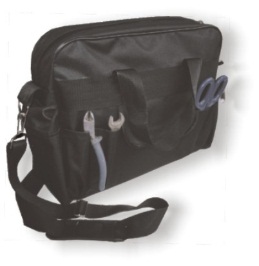 1105Новинка1473101680Сумка для инструмента универсальная ,материал особо прочный полиэстер 1680, со съемной пластиковой паллетой Тукан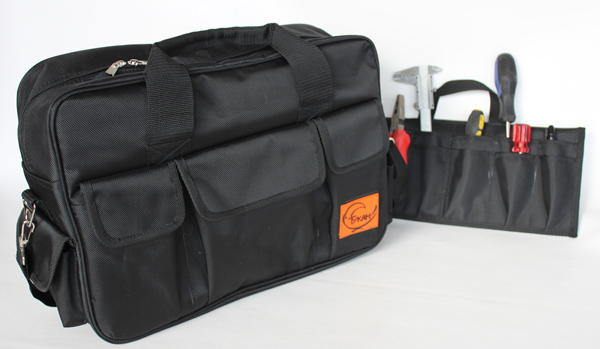 2310Новинка1473111680Сумка для перфоратора и крупногабаритного инструмента650*350*350 мм, жесткое дно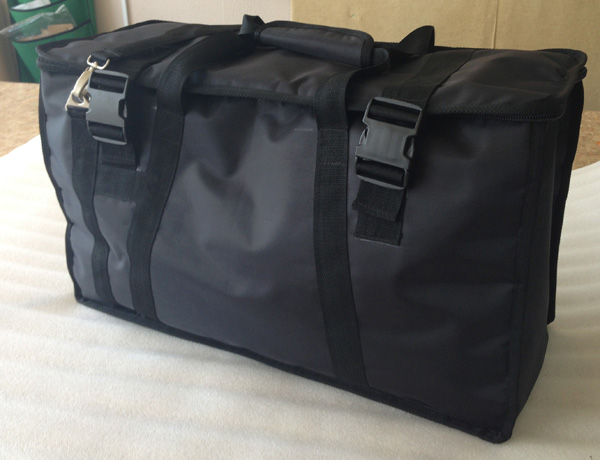 4550147315Сумка для инструмента «Компакт» 250*250*140 мм (полиэстер)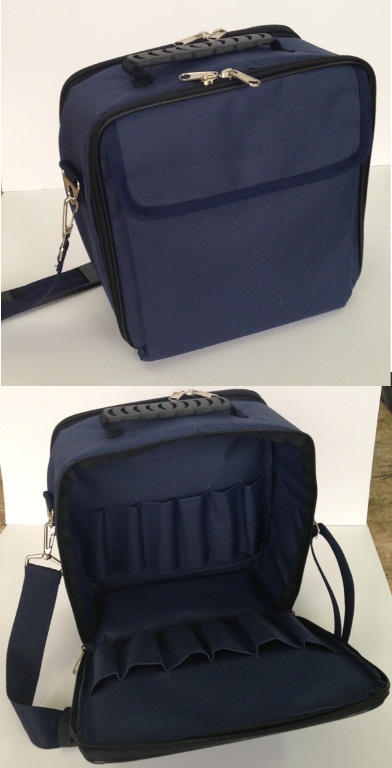 1350147315KСумка для инструмента «Компакт» 250*250*140 мм(кожзаменитель)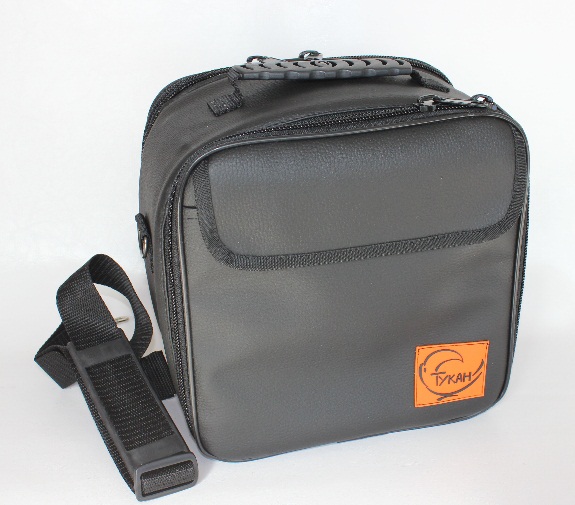 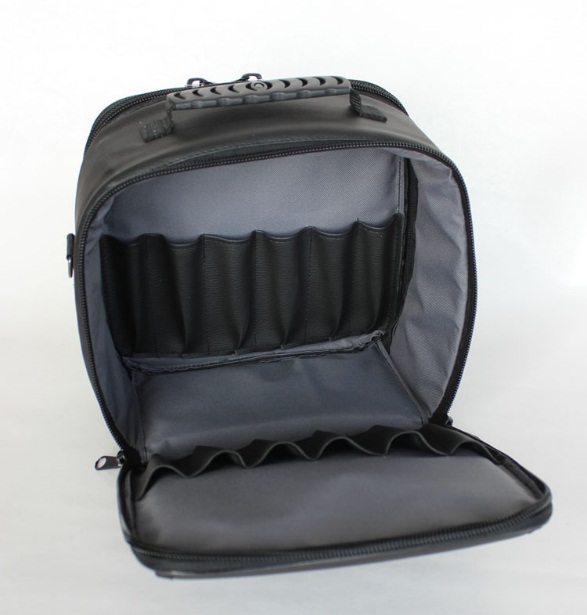 1500147315СНовинкаСумка –портфель для инструмента «Компакт»250*250*140 мм кожзаменитель с дополнительным съемным элементом для мелкогабаритного инструмента 1900,001473161680Сумка для инструмента , с отделениями для ноутбука и документации 410*150*310 мм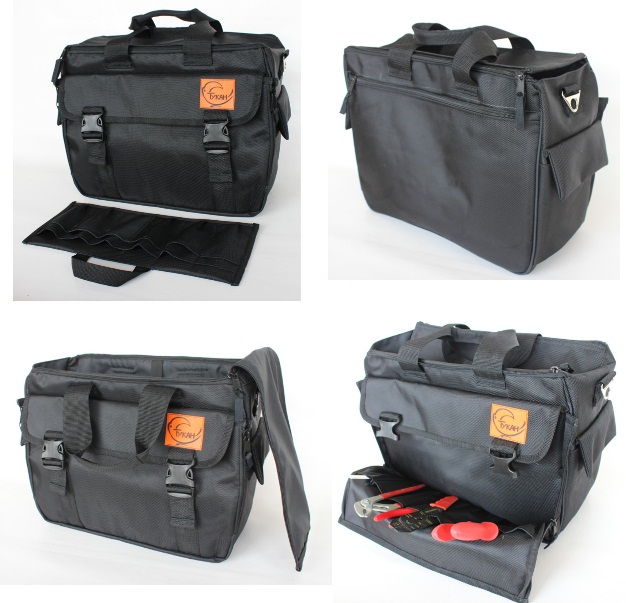 2420147318Накидка на ведро(7-10литров) для инструмента и инвентаря1400147319Папка для мелкогабаритного инструмента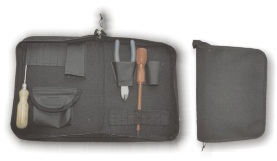 580147321Сумка для UTP инструмента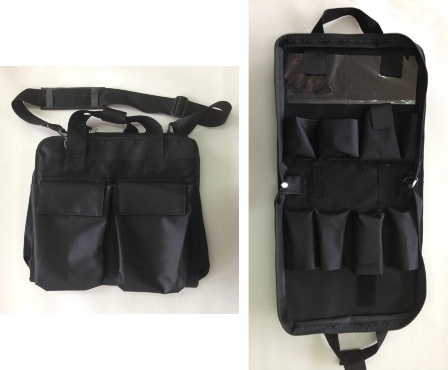 1600147327ЭПапка для инструмента 850147320Папка для инструмента на резинках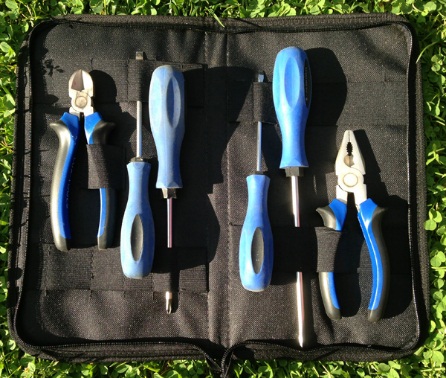 550Подсумки, пояса для инструментаМатериал кожа КРС 1,6-1,8 мм(изделия из кожи производим только оптом, в розницу распродаются остатки , если есть в наличии)К-001Кожа Сумка-пояс « Профи»По запросуК-002Кожа Сумка подвесная для инструмента « Мастер»По запросуК-003Кожа Сумка подвесная для инструмента « Краб»По запросуК-004Кожа Сумка подвесная для инструмента « Скиф»По запросуК-006Кожа Подсумок для шуруповёртаПо запросуК-007Сумка для инструмента По запросуК-008Подсумок  ФасадПо запросуКофры для инструментаК-001.1Югра ( полиэстер)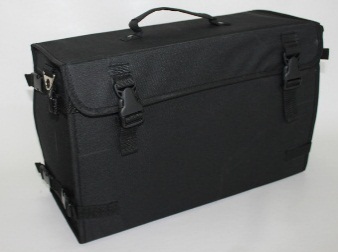 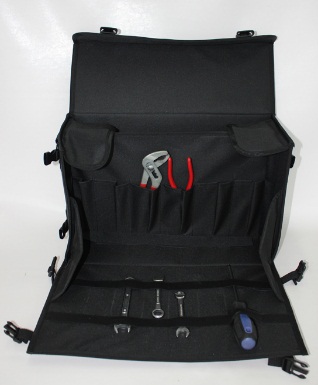 2950К-001.2Югра (прессованная кожа)-По запросуМатериал нейлон14040Сумка-пояс для инструмента « Версия»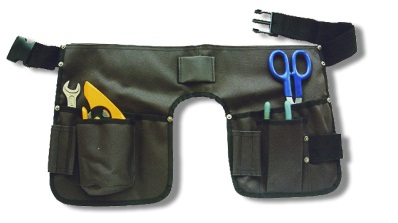 62514041Сумка-пояс для инструмента «Профи1»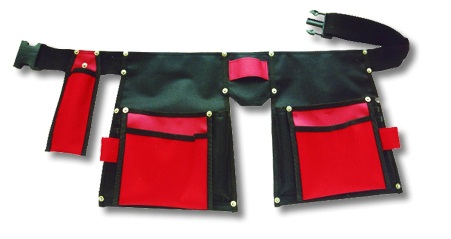 62514042Сумка для инструмента «Профи2»49814043Сумка-пояс « Шеф»59014044Подсумок для шуруповёрта56514047Папка для мелкогабаритного инструмента « Визит»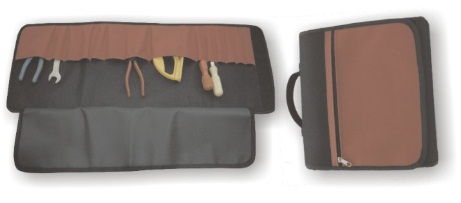 695147348Подсумок для инструмента 79014050Сумка монтера Аналогог СМ-6 37*28*9 см105014051/1Сумка для инструмента «ВИРА»82014051 Сумка для инструмента « Модуль»пгс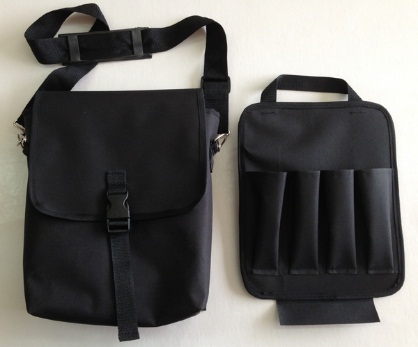 82014052Сумка для инструмента СМ 7750140425Футляр для Бит2501404025Сумка-кейс для инструмента «Мастер»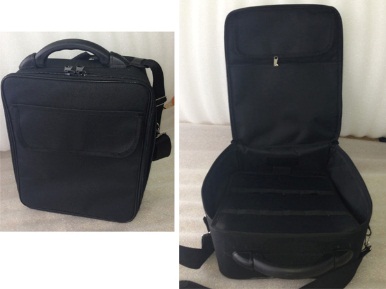 160014048Подсумок «Лайт»16514049Ремень165140410Подсумок « Вальтер»185140411Подсумок « Бокс»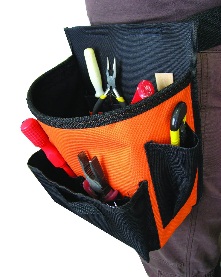 730 Сумки для инструмента –новая серия (нейлон)Н-001Сумка –пояс д/инструмента многофункциональная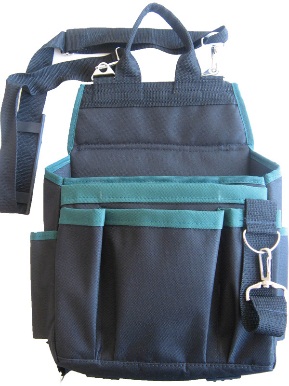 995Н-002Сумка –пояс для мелкогабаритного инструмента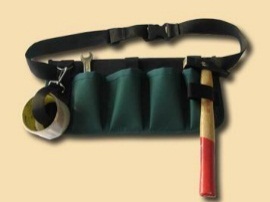 475Н-003Ремень 250Н-004Фартук для работы, с отделениями д/инструмента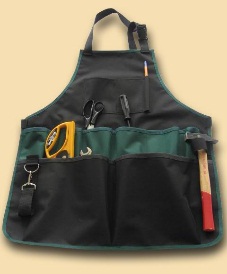 990Н-005Скрутка для инструмента 400х440 мм на застёжках698Н-006Скрутка д/ инструмента560х485мм с ручкой и на застёжках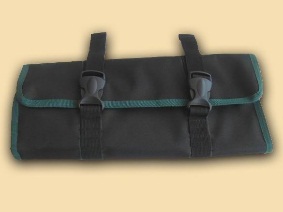 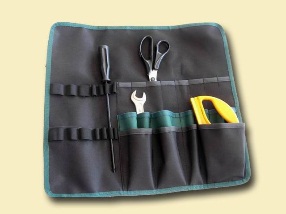 798Н-007Скрутка для инструментах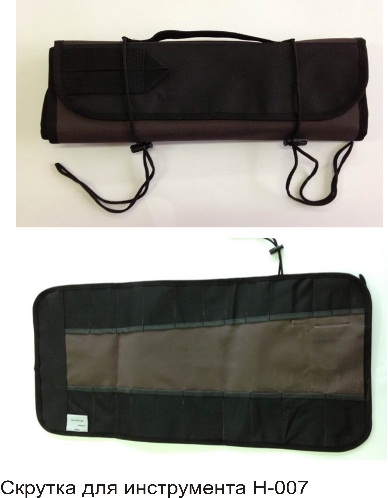 695НовинкаН-008Сумка –пояс для инструмента (три модуля),с металлическим держателем молотка   Тукан (производится в синем и черном цветах)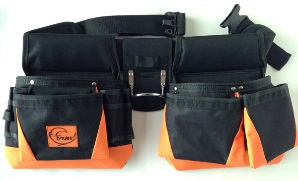 1400Новинка Н-009Подсумок для инструмента с металлическим держателем молотка  Тукан(Производится в синем и черном цветах)990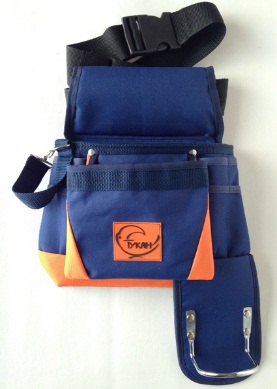 Н-010Сумка для инструмента поясная  с ремнем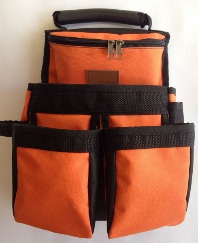 699Н-11НовинкаПодсумок для инструмента     с ремнем, со скобами для подвески инструмента и карабином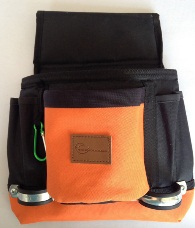 895,00Н-12Сумка-папка для набора инструментов990Н-13Поясная сумка –пояс для инструмента со светоотражающей лентой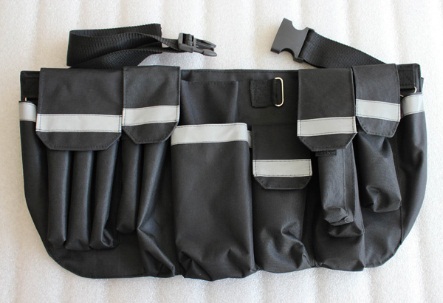 1450Н-14НовинкаПоясная сумка с съемной скруткой для мелкогабаритного инструмента 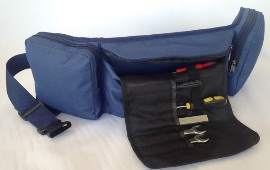 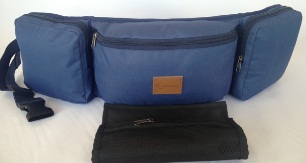 Цвета-красный ,хаки,черный,синий975,00PS-1Подсумок для складского терминала и мелкой канцелярии320PS-2Подсумок для мелких инструментов и канцелярии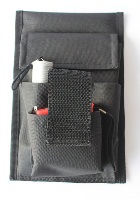 280PS-3Подсумок для мелких инструментов и канцелярии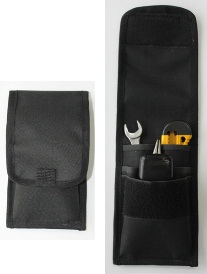 280PS-4Подсумок для мелких инструментов и канцелярии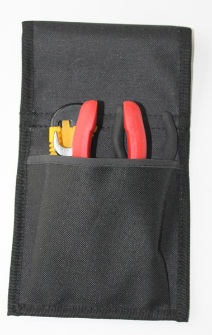 270PS-5Подсумок для мелких инструментов и канцелярии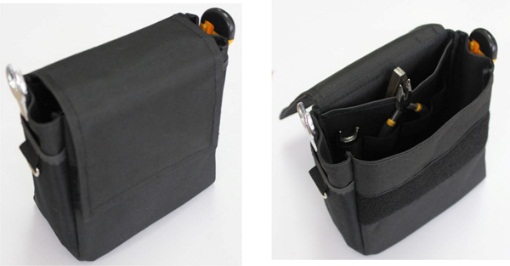 300PS-6Подсумок для документов400PS-7Подсумок для мелких инструментов и канцелярии350Сумки для инструмента каркасныеПолиэстрС001Сумка для инструмента320*190*250мм 22 отделения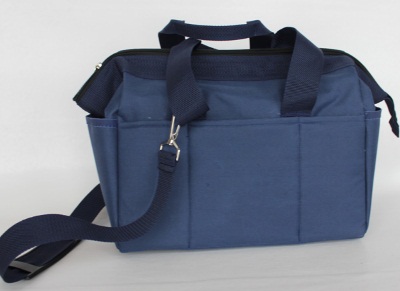 1290С002Сумка для инструмента 320*190*250мм 20 отделений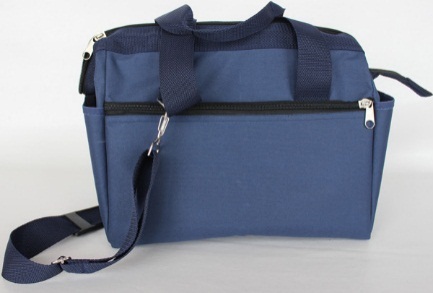 1300С003Сумка для инструмента 350*200*250 мм 22 отделения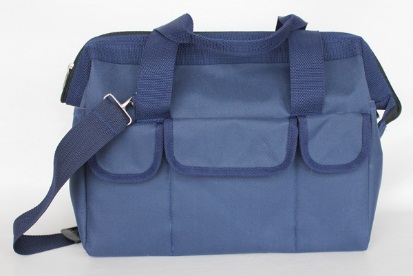 1400С004Сумка для инструмента 350*200*250 мм 25 отделений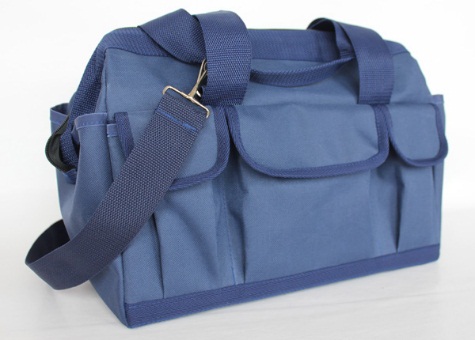 1490С005Сумка для инструмента 460*220*280 мм 22 отделения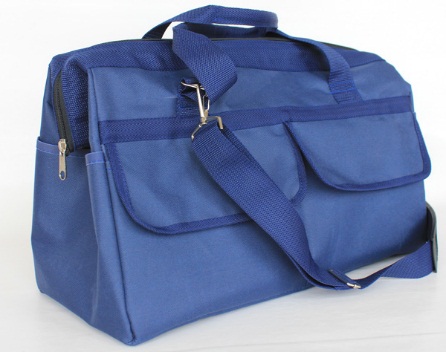 1550С006Сумка для инструмента на каркасе 490*330*260 23 отделения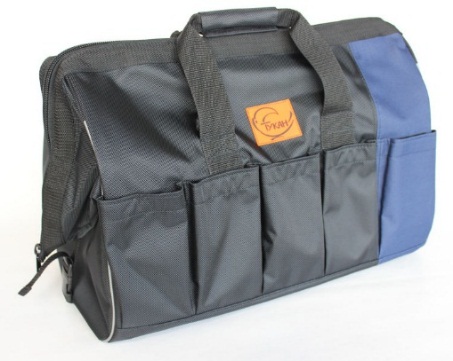 1680НовинкаС008Сумка для инструмента , включающая в себя съемные паллеты для инструмента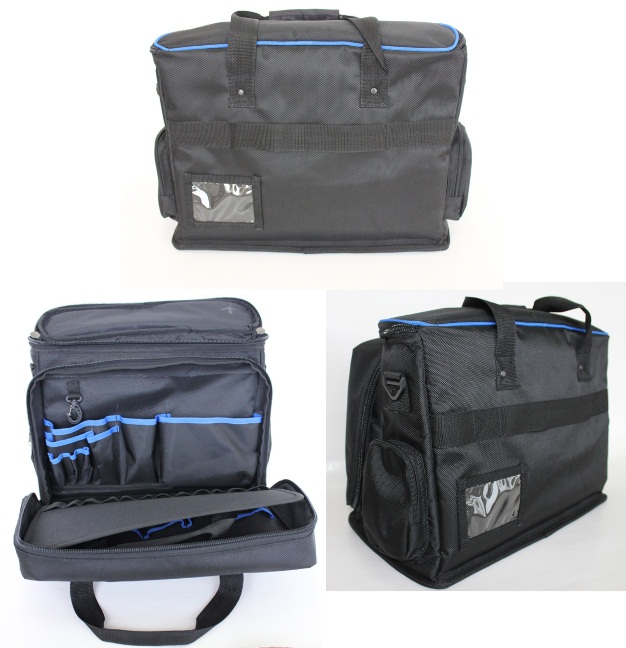 3200Сумки электромонтера1СЭМ01Сумка электромонтера 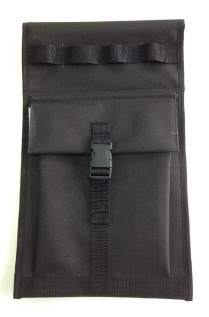 4502СЭМ02Сумка электромонтера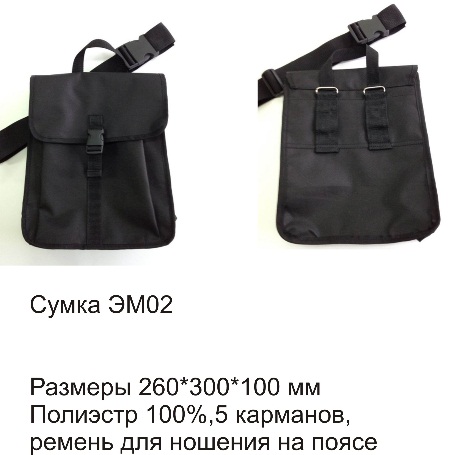 7503СЭМ03Сумка электромонтера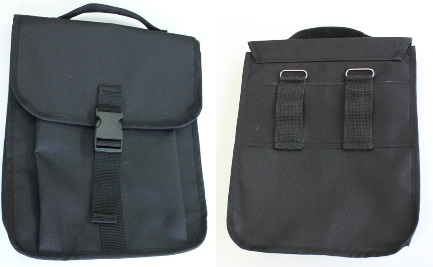 7204СЭМ04Сумка электромонтера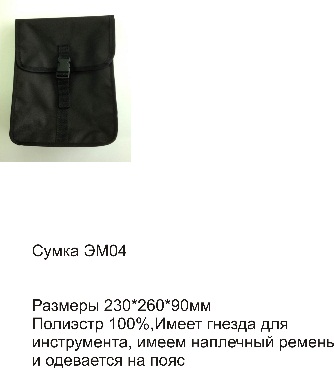 498ЧХ 01Чехол-папка для пневматического пистолета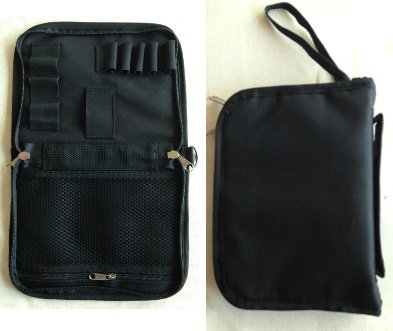 500ЧХ 02Чехол для инструмента влагозащитный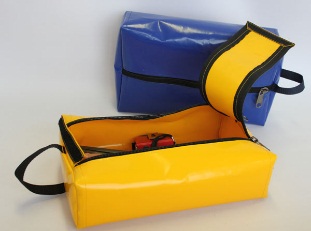 450ЧХ ССумка-кобура молле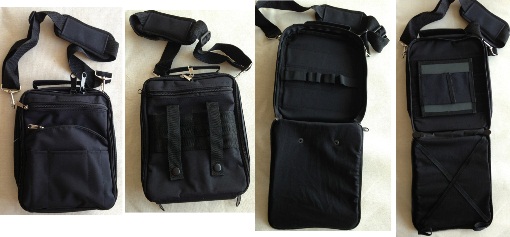 1300